Öğrencinin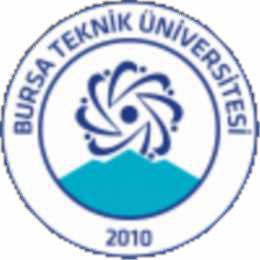 T.C.Bursa Teknik Üniversitesi      SEP+ SONUÇ FORMU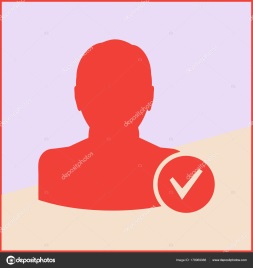 OnaylandıSEP Danışmanı Onayı	Öğrencinin İmzasıFirma BilgileriFirma OnayıUyarı: Öğrenci, çalışmadığı ve raporlu olduğu günleri SEP Koorinatörlüğüne iletmekle yükümlüdür.Firma Adı.SEP Başlama Tarihi.SEP Bitiş Tarihi.